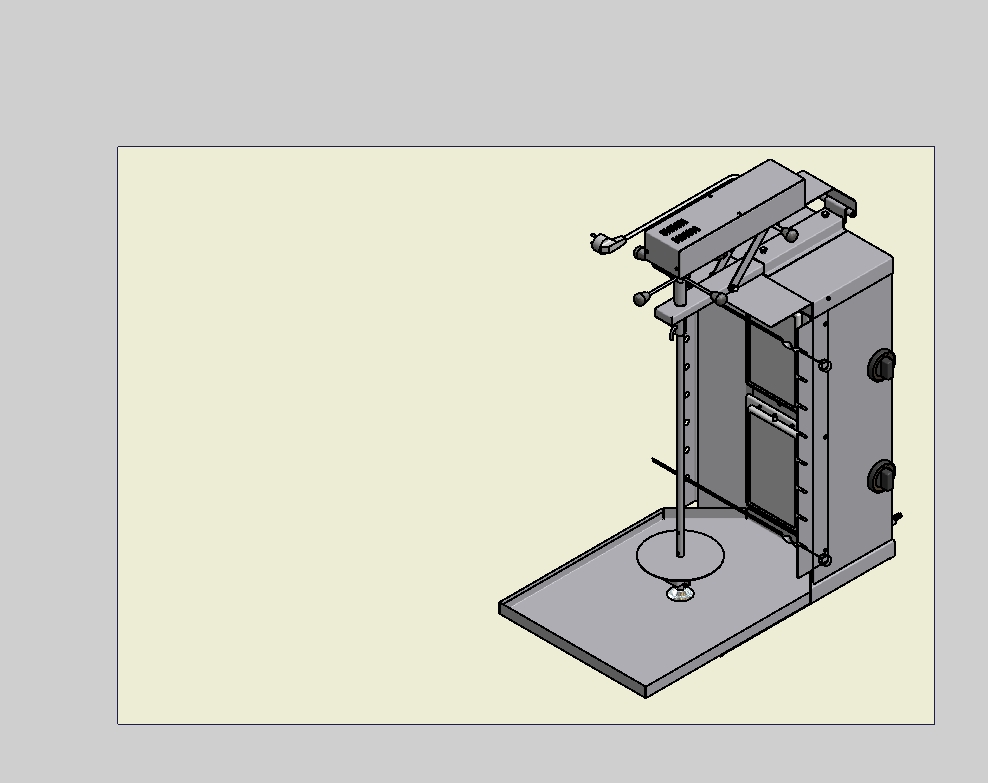 «ШАВЕРМА ГАЗОВАЯ»(с мотором)	Данное «Руководство по эксплуатации» распространяется на шавермы газовые Ф2ШмГ (с мотором) и Ф3ШмГ (с мотором).Содержание РЭ:Общие указания.Изделие работает от баллона со сжиженным газом по ГОСТ20448, а также на природном газе (по согласованию с заказчиком) и предназначено для эксплуатации в помещениях (при условии гарантированного проветривания или наличии вытяжной вентиляции) и на открытом воздухе.Эл.привод работает от электросети переменного тока частотой 50Гц, напряжением 220В и подключается через двух полюсную розетку с заземляющим контактом и током нагрузки 16А.Изделие устанавливается на устойчивом, горизонтальном несгораемом основании на расстоянии не менее 500 мм от легковоспламеняющихся предметов и подключается к баллону со сжиженным газом, через редуктор с фильтрами, самим потребителем или к природному газу работниками газовой службы.При длительных перерывах в эксплуатации (на ночь) отключать изделие от сети электроснабжения.При покупке требуйте проверку комплектности.Оберегайте изделие от ударов и небрежного обращения.Шаверма обслуживается только обученным квалифицированным персоналом.При нарушении потребителем правил, изложенных в настоящем руководстве по эксплуатации, изделие гарантийному ремонту не подлежит.Назначение изделия. Шаверма газовая (с мотором) предназначена для быстрого приготовления мясной начинки для одноименного блюда (разрезанная булочка с мелко нарезанным, поджаренным на установке мясом с приправой) в автоматическом режиме.Высокая производительность установки, простота и надежность в эксплуатации, наглядность в приготовлении продуктов делает данную установку привлекательной для предприятий общественного питания.Шаверма может быть использована для приготовления шашлыка, для этого она комплектуется шампурами.Все корпусные элементы изготовлены из пищевой нержавеющей стали, что позволяет использовать данное изделие в системе общественного питания.Приобретая нашу шаверму, внимательно ознакомьтесь с руководством по эксплуатации. Это поможет Вам успешно ее использовать в Вашей профессиональной деятельности.Предприятие «Гриль-Мастер» постоянно совершенствует конструкцию изделий, поэтому внешний вид и технические характеристики изделия могут отличаться от указанных в данном руководстве без ухудшения потребительских свойств Если в заказе не оговорено, что шаверма должна работать на природном газе, завод – изготовитель поставляет шаверму, работающую на сжиженном газе.Технические характеристикиКомплектность.Устройство прибора.Основные части изделия указаны на рисунке 1 и перечислены в таблице 1.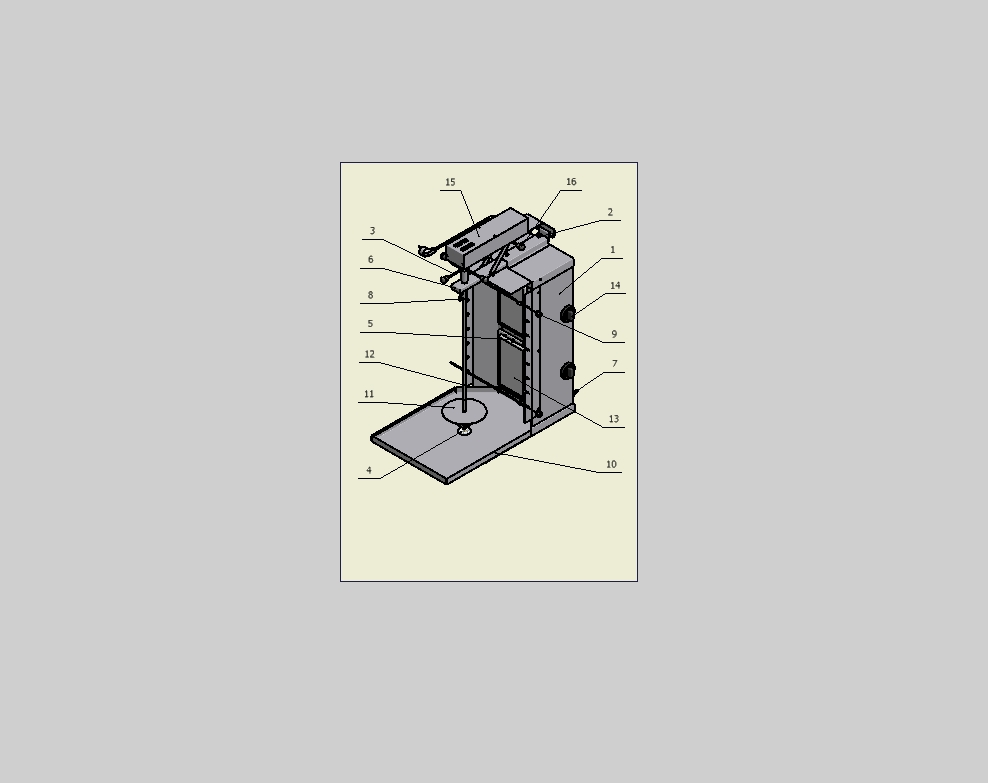 Таблица 1Принцип работы шавермы заключается в том, что мясное филе, приготовленное по особому рецепту, нанизывают на круглый шампур. Он вращается автоматически при помощи блока мотор – редуктора (15) около газовых горелок до его готовности. Прожаренный слой мяса срезают остро заточенным ножом и используют для приготовления блюда.Скорость приготовления мяса регулируется газовым краном (14), изменяя подачу газа к горелкам, изменяем температуру газовых горелок. Скорость приготовления мяса также зависит от изменения расстояния между шампуром с мясом и газовыми горелками. Это расстояние изменяется с помощью консоли (6) и винтов (2).Требования по техники безопасности и пожарной безопасностиОбщие требования безопасности к газовым установкам в соответствии с «Правилами безопасности в газовом хозяйстве», утвержденным Госгортехнадзором России и по ГОСТ 12.2.003-91.Запрещается работа на установке с поврежденными керамическими плитками излучателя газовых горелок.На баллон со сжиженным газом установить понижающий редуктор с фильтрамиСоединить газовый баллон с установкой резиновым напорным рукавом (шлангом) с текстильным каркасом ГОСТ 18698-79 нужного диаметра при помощи хомутов червячных.Запрещается вместо хомутов использовать проволоку.При появлении запаха газа, работу на установке прекратить. Вызвать специалиста газовой службы для устранения утечки газа.Помещение, где эксплуатируется установка, оснастить огнетушителем.При эксплуатации установки вне помещений, необходимо защитить установку от  ветра и попадания в нее атмосферных осадков.Располагать установку на ровном устойчивом основании на расстоянии не менее 500 мм от легковоспламеняющихся предметов.Установка относится к приборам, работающим под надзором.При эксплуатации установки в помещении необходимо наличие вытяжной вентиляции.Установка выполнена с защитой от поражения электрическим током по I классу ГОСТ 27570.0, степень защиты по ГОСТ 14254-IP33.Розетка для подключения изделия должна иметь заземляющий контакт, соединенный с контуром заземления.ВНИМАНИЕ! Для предупреждения пересыхания резиновых шлангов необходимо проводить осмотр установки внутри и снаружи не реже 1 раза в 3 месяца.Внимание! Газ взрывоопасен!Подготовка к работе После распаковывания и установки изделия удалить защитную пленку, произвести санитарную обработку поверхностей с помощью стандартных средств очистки. Первый раз установка должна быть использована без загрузки, при максимальной температуре в течении 20 минут для удаления остаточных продуктов обработки. В процессе работы шавермы образуется дым и неприятные запахи. По истечении 20 минут отключить установку. Дать установке остыть.Перед включением изделия в сеть убедитесь в целостности электрошнура, вилки, наличии и исправности заземления сетевой розетки.Порядок работыГотовое для жарки мясное филе нанизывают на шампур круглый (12) см. рис.1, на котором предварительно установлена упорная шайба (11), закрепленная фиксатором (8). Нанизывать мясные пластины необходимо таким образом, чтобы получить по возможности цилиндрическую форму.Шампур с «мясным цилиндром» устанавливают вертикально на опорную чашку (4) и крепят фиксатором (8) к ручке (3) (в связи с тем, что данный вид мотора имеет мощность 4вт, загрузка мяса более 15 кг не рекомендуется). Включить вилку в розетку с напряжением 220В, 50Гц.Розжиг газовой горелки проводить в следующем порядке:Самостоятельно изготовить из бумаги фитиль длиной примерно 220 мм, свернув ее в виде жгута.Поджечь фитиль и поднести его вплотную к газовой горелке, нажать и открыть газовый кран (14) против часовой стрелки на максимальную подачу газа, газовая горелка должна загореться, удерживать кран примерно 20 секунд, после чего установить краном необходимую температуру приготовления продукта.Опустить привод на шампур, поместив держатель привода до упора и нажать кнопку включения мотора.Вращения шампура с мясом осуществляется в автоматически. Допускается использовать шаверму в ручном режиме, при этом загрузка мяса увеличивается (см. таблицу)По мере прожаривания слоя мяса, его срезают остро заточенным ножом. Куски мяса падают на поддон (10), оттуда они извлекаются и используются для приготовления блюда «Шаурма».Для приготовления шашлыка установите витые шампуры (9) с мясом на держатели.Для выключения изделия необходимо:Повернуть газовый кран (14) по часовой стрелке до упора в положение – закрыто. После этого завернуть до упора кран на газовом баллоне.Отключить эл.приводТехническое обслуживание.Все работы по обслуживанию установки производить при полностью закрытом кране газового баллона, при отсоединенном шланге, подающий газ из баллона и при отключенном изделии от электросети.Ежедневно в конце работы необходимо очистить шампур круглый, от жира и нагара. Используйте для этого стандартные средства очистки.Установку и горелку беречь от влаги, ударов и повреждений.Возможные неисправности и способы их устранения.Правила транспортировки и хранения. До установки изделия у потребителя, оно хранится в заводской упаковке в отапливаемых и вентилируемых помещениях при температуре от +1°С до +40°С при относительной влажности воздуха не более 80%, при отсутствии в воздухе кислотных и других паров.Складирование изделий в упаковке должно производиться не более чем в 1 ярус.Упакованные изделия должны храниться по 3 или 5 группе условий хранения по ГОСТ15150-69.Транспортирование изделия должно производиться в заводской упаковке в вертикальном положении высотой не более чем в 1 ярус, с предохранением от осадков и механических повреждений.Гарантии изготовителя.Изготовитель гарантирует соответствие качества изделия требованиям действующей технической документации при соблюдении потребителем условий и правил хранения, транспортирования и эксплуатации, установленных в эксплуатационной документации.Гарантийный срок хранения 6 месяцев со дня продажи. Гарантийный срок эксплуатации 12 месяцев со дня продажи.В течение гарантийного срока предприятие производит гарантийный ремонт. Изготовитель гарантирует, что оборудование не содержит дефектов по причине качества изготовления или материалов, а также его нормальное функционирование после проведения монтажных, пусконаладочных или ремонтных работ в соответствии с требованиями данного руководства.Гарантия не охватывает стоимости работ и запасных частей в следующих случаях:не предусмотренного применения или чрезмерного использования изделия;повреждения изделия за счет удара или падения;подключения в электросеть с параметрами не указанными в паспорте, а также отсутствия заземления изделия;повреждения изделия пожаром, наводнением или другим стихийным бедствием;транспортировки изделия в не правильном положении с нарушением правил перевозки;выход из строя деталей, подверженных нормальному износу.Претензии в адрес предприятия-изготовителя предъявляются в случае, если поломка произошла по вине завода-изготовителя в период гарантийного срока.Рекламация, полученная предприятием-изготовителем, рассматривается в десятидневный срок. О принятых мерах письменно сообщается потребителю.Для определения причин поломки потребитель создает комиссию и составляет акт, в котором должны быть указаны:заводской номер изделия;дата получения изделия с предприятия-изготовителя или торгующей организации и номер документа, по которому он был получен;дата ввода в эксплуатацию;описание внешнего проявления поломки;какие узлы и детали сломались, износились, и т. д.;К рекламации следует приложить:заполненный гарантийный талон;акт о поломке.Если в течение гарантийного срока изделие вышло из строя по вине потребителя, то претензии предприятием-изготовителем не принимаются.Рекламация на детали и узлы, подвергшиеся ремонту потребителем, предприятием-изготовителем не рассматриваются и не удовлетворяются.В случае поломки изделия после окончания срока гарантии предприятие-изготовитель осуществляет ремонт по взаимной договоренности. Настоящая гарантия не дает права на возмещение прямых или косвенных убытков.Утилизация изделия.Материалы, применяемые для упаковки изделия, могут быть использованы повторно или сданы на пункты по сбору вторичного сырья.Изделие, подлежащее утилизации, необходимо привести в непригодность, обрезав шнур питания, и утилизировать в соответствии с действующим законодательством.Регистрационный талонОрганизация ______________________________________________________________________Адрес_____________________________________________________________________________Руководитель______________________________________________________________________Контактный тел./факс_______________________________________________________________Где было приобретено оборудование____________________________________________________________________________________________________________________________________Приложение 1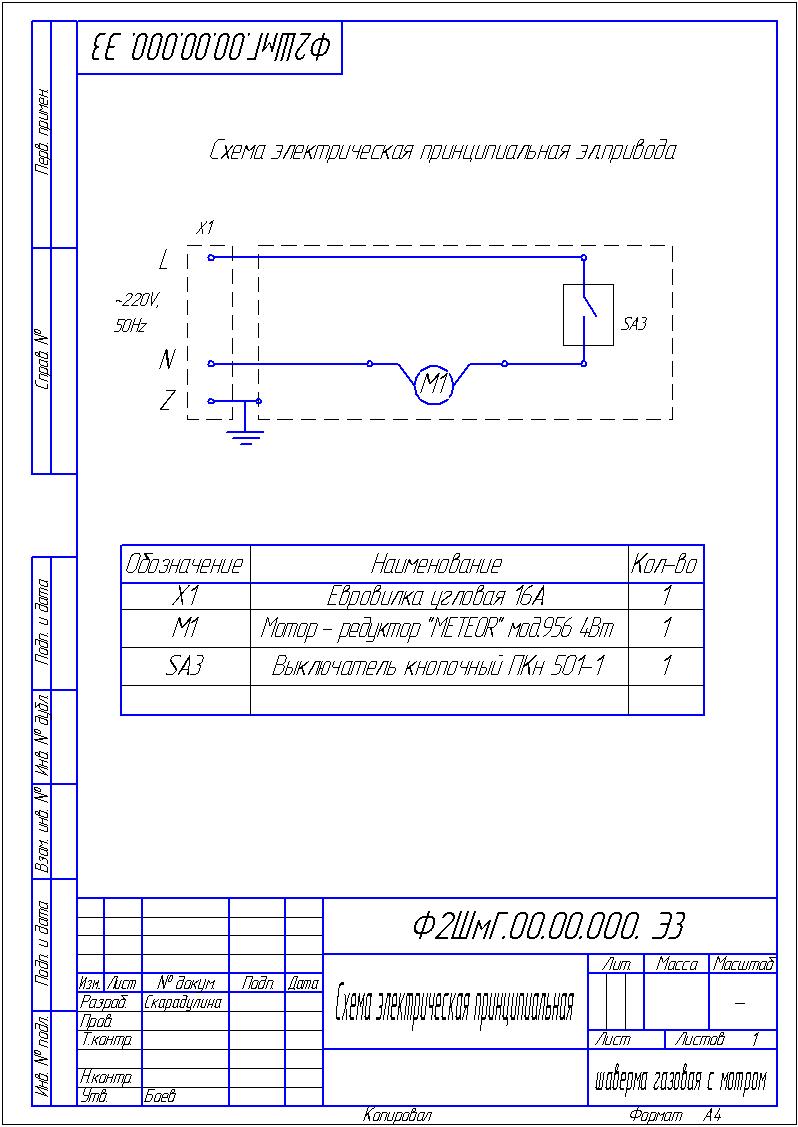 Приложение 2Схема сборки Шавермы газовой Ф3ШмГ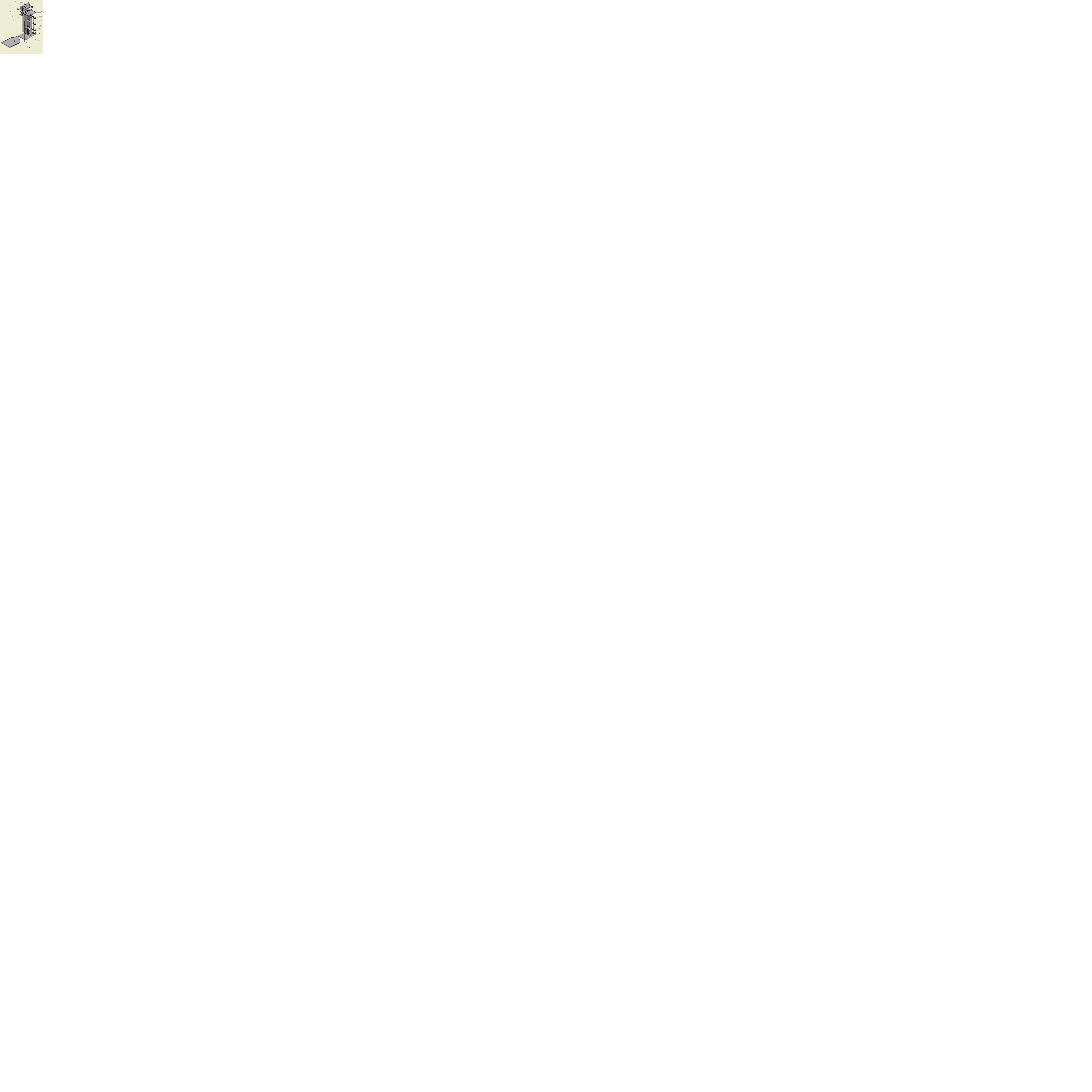 Схема сборки Шавермы газовой Ф2ШмГ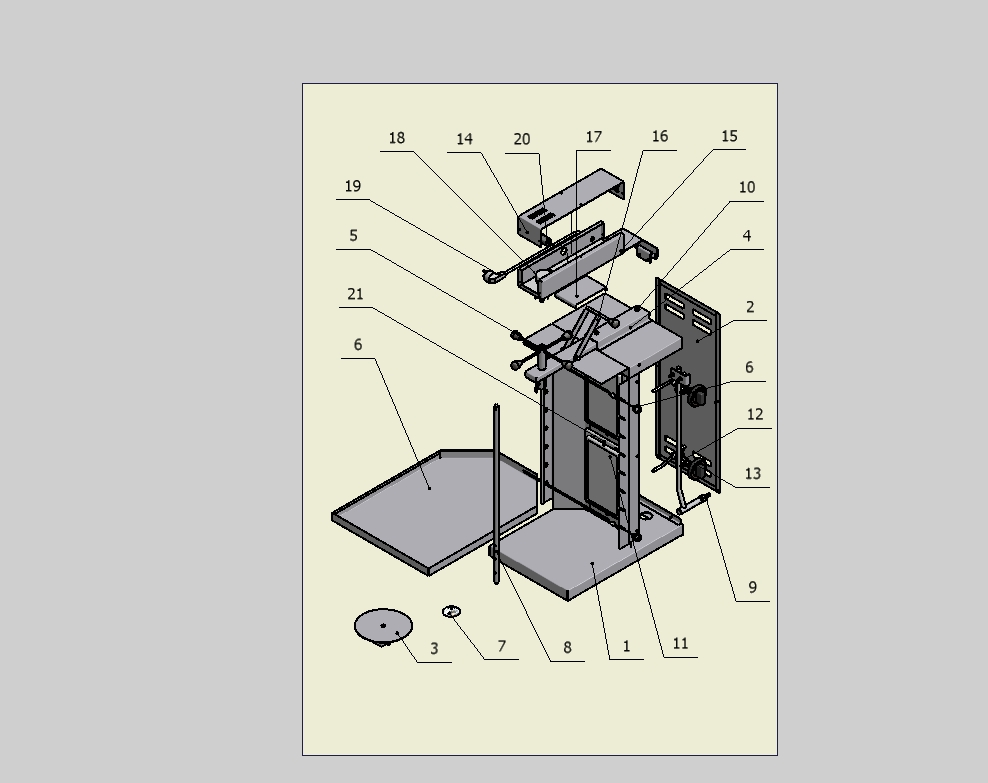 Перечень основных деталей и комплектующих 1. Общие указания32. Назначение изделия33. Технические характеристики44. Комплектность5. Устройство прибора 556. Требования по технике безопасности и пожарной безопасности67. Подготовка к работе78. Порядок работы89. Техническое обслуживание910. Возможные неисправности и способы их устранения911. Правила транспортировки и хранения1012. Гарантии изготовителя1013. Утилизация изделия1114. Талон на гарантийное обслуживание1315. Свидетельство о приемке15Приложение1. Схема электрическая принципиальная эл.привода16Приложение 2. Схема сборки17№ п/пНаименованиеЕд. изм.Ф2ШмГФ3ШмГГабаритные размеры (длина х ширина х высота) не болеемм800х515х970800х515х1270Количество газовых горелокшт.23Номинальная тепловая мощность горелок кВт7,310,95Количество вертикальных шампуровшт11Количество горизонтальных шампуровшт812Расход сжиженного газам3/ч0,2760,414Расход природного газам3/ч0,711,065Номинальное напряжение электросети В220220Частота токаГц5050Номинальная эл. мощностькВтНе более 0,01Не более 0,01Производительность за одну загрузку в ручном режимекг2030Производительность за одну загрузку в автоматическом режимекг1515Масса кг1518Обороты круглого шампура в автоматическом режимеОб/мин22НаименованиеКол-воКол-воНаименованиеФ2ШмГФ3ШмГ1. Шаверма газовая (c мотором)112.  Шампур круглый в сборе 113. Шампур витой8124.Поддон114. Руководство по эксплуатации115. Сертификат соответствия116. Газовый редуктор    Р вход =0.5….15 бар                                          Р вых = 20…60 мбар11№ п/пНаименование№ п/пНаименование1Корпус9Шампур витой2Винты 10Поддон 3Ручка 11Упорная шайба4 Опорная чашка12Шампур круглый5Термопара 13Горелка газовая6Консоль14Газовый кран7Штуцер подключения газа15Блок мотор – редуктора8Фиксатор 16Ручка подъема мотораНаименование неисправностиВероятная причинаМетоды устраненияГорелка не зажигается или горит пульсирующим пламенемЗасорилось сопло газовой горелки.Недостаточное давление газаПрочистить сопло горелки, промыть его спиртомПроверить достаточно ли открыт кран. Заменить баллон с газом.При работе горелки на поверхности излучателя языки пламениИмеется утечка газа из-под сопла или в месте присоединения. Давление газа ниже допустимогоВывернуть сопло горелки, смазать масляной краской резьбу и завернуть до упора. Устранить утечку в месте присоединения газопровода.Проскок пламени в корпусе горелкиДавление газа выше допустимого. Трещины или повреждения керамических плиток излучателя. Отверстие сопла чрезмерно увеличеноПрикрыть газовый кран перед горелкой. Заменить излучатель. Заменить сопло.Нет вращения круглого шампураПерегорел мотор - редукторЗаменить мотор - редукторНет вращения круглого шампураНет зацепления лепестков блока мотор – редуктора с ручкой, удерживающей шампурОбеспечить зацепление лепестков с ручкойНет вращения круглого шампураПревышен вес приготовляемого мяса в автоматическом режимеУменьшить количество мяса на шампуре№КодОписаниеКол.11201. 05.00.000Основание121201. 09.00.000Упорная шайба121201.03.00.000Консоль121201.04.00.000Ручка111201.00.00.007Шампур витой1221201.00.00.006Чашка 111203.00.00.001Шампур круглый 111201.00.00.010Штуцер121201.02.00.004Винт2Горелка газовая ГИИВ 3,65ТУ3696-011-00153436-993Кран газовый SABAF-103Ручка крана D70311202.20.00.003Крышка короба111202.20.00.004Короб111202.10.00.000Скоба111202.20.00.006Ограничитель 1Мотор редуктор «METEOR» мод.956 4W1Евровилка угловая 16А1Выключатель ПКн 501-11№КодОписаниеКол.11201. 05.00.000Основание121201.00.00.002Стенка задняя121201.09.00.000Упорная шайба121201.03.00.000Консоль121201.04.00.000Ручка111201.00.00.007Шампур витой821201.00.00.006Чашка 111201.00.00.001Шампур круглый 111201.00.00.010Штуцер121201.00.00.000Винт2Горелка газовая ГИИВ 3,65ТУ3696-011-00153436-992Кран газовый SABAF-102Ручка крана D70211202.20.00.003Крышка короба111202.20.00.004Короб111202.10.00.000Скоба111202.20.00.006Ограничитель1Мотор редуктор «METEOR» мод.956 4W1Евровилка угловая 16А1Выключатель ПКн 501-11Термопара М8х462